Sermon Notes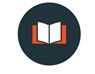 “Everyone a Gift”
Ephesians 4:7–16 7 But to each one of us grace has been given as Christ apportioned it. 8 This is why it says: “When he ascended on high, he took many captives and gave gifts to his people.” 9 (What does “he ascended” mean except that he also descended to the lower, earthly regions? 10 He who descended is the very one who ascended higher than all the heavens, in order to fill the whole universe.) 11 So Christ himself gave the apostles, the prophets, the evangelists, the pastors and teachers, 12 to equip his people for works of service, so that the body of Christ may be built up 13 until we all reach unity in the faith and in the knowledge of the Son of God and become mature, attaining to the whole measure of the fullness of Christ. 14 Then we will no longer be infants, tossed back and forth by the waves, and blown here and there by every wind of teaching and by the cunning and craftiness of people in their deceitful scheming. 15 Instead, speaking the truth in love, we will grow to become in every respect the mature body of him who is the head, that is, Christ. 16 From him the whole body, joined and held together by every supporting ligament, grows and builds itself up in love, as each part does its work. 7 But to each one of us grace has been given as Christ apportioned it		1) grace that _____________________ (2:8)		2) grace as gift ___________________ (cf. 1 Peter 4:7)The Gifts of Ephesians 4Apostles = a “sent one”/messenger with special authorityProphets = proclaimer of inspired utterancesEvangelists = proclaimer of the gospelTeaching Pastors = a pastor who teachesThe Purpose of the GiftsWhen properly exercised, spiritual gifts will contribute to the overall ___________________ and ___________________ of the church.12 to equip [katartismos - ________________________] his people [hagion – “_________________________”] for works of service [diakonias – ______________________] so that the body of Christ may be built up. 13 until we all reach unity in the faith and in the knowledge of the Son of God and become mature [teleios –_________________________], attaining to the whole measure of the fullness [plērōma – ________________________________] of Christ. Everyone A GiftDiscover your gifts (https://spiritualgiftstest.com/)Reflect on your SHAPE Spiritual GiftsHeartAbilitiesPassionExperiencesServe generously and widely, where you’re gifted and needed.Questions for Discussion: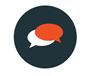 1. What is your big take-away from this sermon? How do you intend to apply it to your life?2. Have you ever done a spiritual gift inventory or sought to identify your gift? If so, what did you learn? If not, why not?3. Why is identifying and using your spiritual gift so important? 4. Can you think of any ways in which spiritual gifts can be over-emphasized or misused?  Give an example.5. Read Ephesians 4:1-16 carefully. What is the broader context Paul wants the Ephesians to have in mind as he introduces spiritual gifts to them? How should that challenge us as modern day followers of Christ?